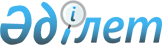 Об утверждении Правил переподготовки и повышения квалификации специалистов в сфере государственных закупок
					
			Утративший силу
			
			
		
					Постановление Правительства Республики Казахстан от 29 ноября 2007 года N 1144. Утратило силу постановлением Правительства Республики Казахстан от 10 августа 2015 года № 636      Сноска. Утратило силу постановлением Правительства РК от 10.08.2015 № 636 (вводится в действие со дня его первого официального опубликования).      Примечание РЦПИ.

В соответствии с Законом РК от 29.09.2014 г. № 239-V ЗРК по вопросам разграничения полномочий между уровнями государственного управления см. приказ Министра финансов Республики Казахстан от 30 марта 2015 года № 232

      В соответствии с подпунктом 15) статьи 13 Закона Республики Казахстан от 21 июля 2007 года "О государственных закупках" Правительство Республики Казахстан ПОСТАНОВЛЯЕТ: 

      1. Утвердить прилагаемые Правила переподготовки и повышения квалификации специалистов в сфере государственных закупок. 

      2. Настоящее постановление вводится в действие с 1 января 2008 года и подлежит официальному опубликованию.       Премьер-Министр 

      Республики Казахстан Утверждены        

постановлением Правительства 

Республики Казахстан   

от 29 ноября 2007 года N 1144  

Правила 

переподготовки и повышения квалификации специалистов 

в сфере государственных закупок       Настоящие Правила переподготовки и повышения квалификации специалистов в сфере государственных закупок (далее - Правила) разработаны в соответствии с подпунктом 15) статьи 13 Закона Республики Казахстан от 21 июля 2007 года "О государственных закупках" (далее - Закон) и определяют порядок переподготовки и повышения квалификации специалистов в сфере государственных закупок. 

      1. В настоящих Правилах используются следующие основные понятия:

      организации образования - учебные заведения, реализующие образовательные учебные программы дополнительного образования; 

      заказчик – государственные органы, государственные учреждения, а также государственные предприятия, юридические лица, пятьдесят и более процентов голосующих акций (долей участия в уставном капитале) которых принадлежат государству, и аффилиированные с ними юридические лица, осуществляющие приобретение товаров, работ, услуг в соответствии с Законом, а также гражданским законодательством Республики Казахстан, за исключением национальных управляющих холдингов, национальных холдингов, национальных управляющих компаний, национальных компаний и аффилиированных с ними юридических лиц.

      Сноска. Пункт 1 с изменением, внесенным постановлением Правительства РК от 19.03.2012 № 342 (вводится в действие со дня первого официального опубликования).

      2. Переподготовка и повышение квалификации специалистов в сфере государственных закупок (далее - специалисты) проводится организациями образования. 

      3. Организации образования разрабатывают учебные программы по переподготовке и повышению квалификации специалистов (далее - учебные программы), которые утверждаются в соответствии с законодательством Республики Казахстан в области образования. 

      4. Обучение специалистов производится согласно утвержденным учебным программам. 

      Специалистам, прошедшим переподготовку и повышение квалификации, выдается документ в соответствии с законодательством Республики Казахстан в области образования. 

      5. Не менее 20 % от общего количества часов учебной программы должно составлять изучение практики организации и проведения государственных закупок с привлечением практических работников из числа сотрудников заказчиков, ответственных за выполнение процедур организации и проведения государственных закупок, а также сотрудников государственных органов, осуществляющих контроль за вышеуказанными процедурами.

      6. Организации образования: 

      привлекают к преподавательской деятельности практических работников и сотрудников государственных органов после согласования их кандидатуры с уполномоченным органом по государственным закупкам; 

      ежегодно представляют в уполномоченный орган по государственным закупкам списки лиц, получивших документ, указанный в пункте 4 настоящих Правил. 
					© 2012. РГП на ПХВ «Институт законодательства и правовой информации Республики Казахстан» Министерства юстиции Республики Казахстан
				